«Павлодар қаласының Шапық Шөкин атындағы жалпы орта білім беру гимназия- мектебі » КММҚҰЖАТЫ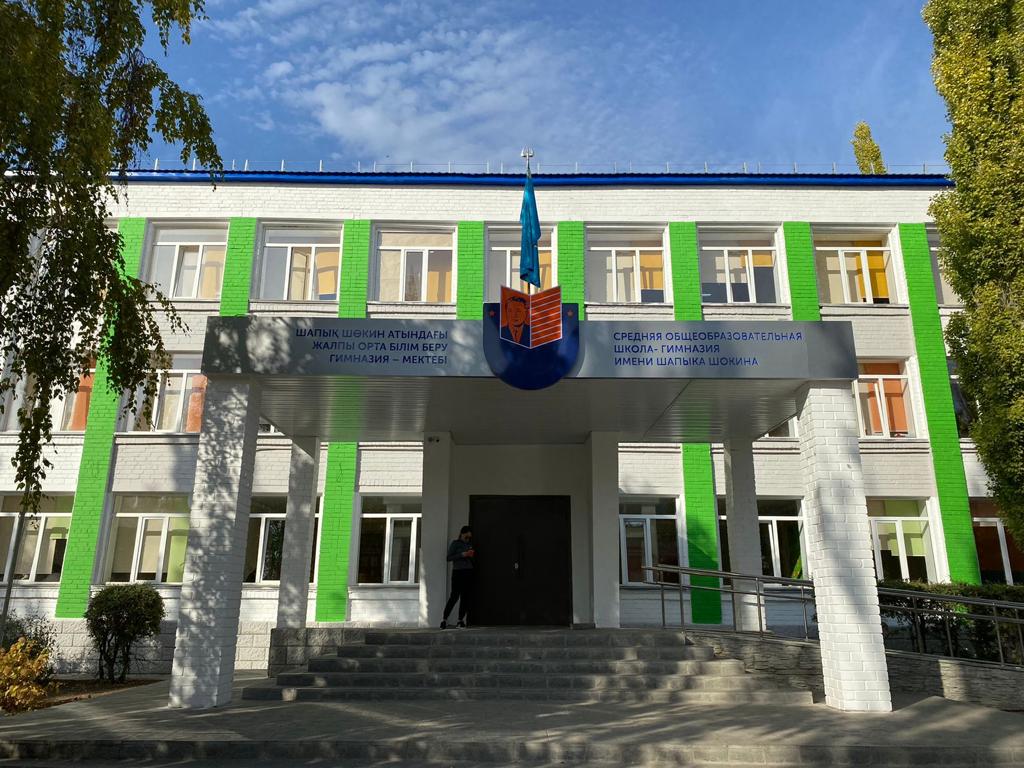 Мектеп директорыЗавальная Светлана ВитальевнаҚұрылған жылы1968 жылы 1 қыркүйекМектептің мекенжайыПавлодар қ, Ак. Шөкин к., 90Жобалық қуаты  1420 орынМектеп ғимаратының  жалпы ауданыҒимарат – 8756 ш.м: 1991 жылғы типтік ғимарат,1968 жылдан ғимаратЖер телімі – 2 гаБос  алаңдаржоқКонтингенті2392 оқушы:1-4 сыныптар – 1070;5-9 сыныптар - 1112;             10-11 сыныптар - 210Тіл бойынша сыныптарҚазақ тілінде –  123 оқушы Орыс тілінде – 2207 оқушыАуысым1 ауысым – 1217 2 ауысым – 8863 ауысым – 290Материалдық базасы1. Оқу   кабинеттері – 65 оның ішінде2. Компьютерлік сыныптар – 43. Мультимедиялық кабинет - 14. Металл, ағаш өңдеу шеберханалары – 14. Қызмет көрсету кабинеті – 15.Спорт залы – 26. Мәжіліс залы   250 орынға7. Асхана - 200 мест8. 30 орынды оқу залы бар кітапхана9. Емшара кабинеті – 110. Медициналық кабинет - 111. Психолог кабинеті - 112. Әдістемелік кабинет – 113. Хореография залы – 114. Мамандандырылған кабинеттер -315. Интерактивті тақталар – 19Жалпы кітап қоры – 104313 данаМемлекеттік тілде– 6988 данаПедагогикалық ұжымның сапалық құрамыБарлық мұғалімдер саны- 157Соның ішінде: Педагог-шебер – 0 (үлесі 0 %)Педагог- зерттеуші – 65 (үлесі - 41 %)Педагог-сарапшы - 19 (үлесі - 12 %)Педагог-модератор – 33 (үлесі - 21%)Санатсыз – 40 (үлесі -  25 %)Оқушылардың тамақтануы  туралы  мәліметЫстық тамақпен 2144 оқушы қамтылған (92%)Тегін тамақпен 1188 (51%), оның ішінде:- 1150 (100%) оқушы 1- 4 сынып (бюджет);- 38 (100%) жетім балалар, АҚБ балалар, көп балалы және аз қамтылған отбасылардан шыққан балалар (бюджет).Мектепті қаржыландыру2020 – 593425,9 мың теңге2021 – 910504,3 мың теңге2022 – 1623725,7 мың теңге Негізгі  құралдарды  сатып алу2020 – 26891,2 мың теңге2021 – 7581,0 мың теңге2022 – 55879 мың теңгеКүрделі жөндеу2020 – 5930,4 мың теңге2021 – 154480,7 мың теңге2022 – 662235,0 мың теңгеПроблемалық мәселелерПроблемалық мәселелер жоқ.